PENGARUH PELATIHAN, LINGKUNGAN KERJA DAN INSENTIF TERHADAP KINERJA PEGAWAI DINAS PEKERJAAN UMUM DAN PENATAAN RUANG PROVINSI SUMATERA UTARASKRIPSI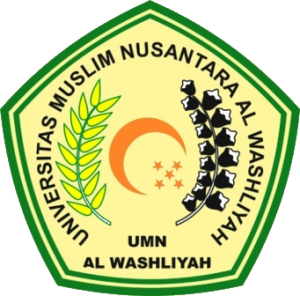 OLEHMAHFUZOHNPM. 193114086PROGRAM STUDI MANAJEMENFAKULTAS EKONOMI DAN BISNISUNIVERSITAS MUSLIM NUSANTARA AL WASHLIYAHMEDAN2023